            		  บันทึกข้อความ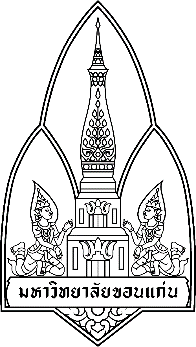 ส่วนงาน   ...............................................................................................  โทร. ............................................ที่  อว  .................................................................................................... วันที่ .................................................เรื่อง  	ขอความอนุเคราะห์ออกหนังสือขอตรวจลงตราวีซ่า (เปลี่ยนประเภทวีซ่า)เรียน   	รองอธิการบดีฝ่ายการต่างประเทศ (ผ่านผู้อำนวยการกองการต่างประเทศ)		ด้วย Mr. Ms. Mrs. (First name)……………….…….......................... (Middle name)……………........… (Last name)…………………................ ผู้ถือสัญชาติ........................จาก (ประเทศ) ………...………...............…………… อายุ.............ปีเป็นลูกจ้างชาวต่างประเทศ ในตำแหน่ง....................................... (ภาษาอังกฤษ) ........................ลักษณะตำแหน่ง   อาจารย์ประจำ       แลกเปลี่ยน      อื่นๆ (ระบุ) .......................................................... สอนในหลักสูตร/วิชา.......................... สาขาวิชา............................... ในระดับ    ปริญญาตรี       ปริญญาโท          ปริญญาเอก    ประเภทงานอื่น (โปรดระบุ) ............................................................................................เริ่มทำงาน/แลกเปลี่ยน ตั้งแต่วันที่/เดือน/ปี............................ จนถึงวันที่/เดือน/ปี......................รวมระยะเวลาทั้งสิ้น.................. ขณะนี้ได้รับวีซ่า Non-immigrant (........) เพื่ออยู่ในราชอาณาจักรไทยจนถึงวันที่..................................... นั้น		อนึ่ง เนื่องจาก บุคคลดังกล่าว	  	เดินทางเข้ามาประเทศไทยโดยวีซ่าอื่นที่ไม่ใช่ Non-ED	  	เดินทางออกนอกประเทศโดยไม่ทำ Re-entry	 	 อื่นๆ (ระบุ) .....................................................................		และปัจจุบัน นักศึกษาเดินทางเข้ามาราชอาณาจักรไทยด้วยการลงตราประเภท 	  ท่องเที่ยว (TR) 	  ผ.30	  อื่นๆ (ระบุ) .....................................................................          ดังนั้น เพื่อให้การอยู่ในราชอาณาจักรเป็นไปด้วยความเรียบร้อยและถูกต้องตามระเบียบของสำนักงานตรวจคนเข้าเมือง คณะ.................................... จึงใคร่ขอความอนุเคราะห์กองการต่างประเทศออกหนังสือ จำนวน 2 ฉบับ เพื่อใช้เป็นเอกสารประกอบการตรวจลงตราสถานะ Visa เป็นประเภท Non Immigrant ....... ณ ........................... ..........มา ณ ที่นี้ด้วย				จึงเรียนมาเพื่อพิจารณาให้ความอนุเคราะห์ด้วย จักขอบคุณยิ่ง						(ลงชื่อ)..............................................................................							ตำแหน่ง............................................................................	* หมายเหตุ : 1.ผู้ลงนามในบันทึกนี้ต้องเป็นคณบดีหรือรองคณบดีที่ได้รับมอบหมายหรือมอบอำนาจจากคณบดีเท่านั้น                 2.วีซ่าที่ถืออยู่ต้องมีอายุไม่น้อยกว่า 15 วัน (เมื่อไปติดต่อที่ ตม.)                 3.เอกสารขอรับการตรวจลงตราต้องใช้ต้นฉบับจำนวน 2 ชุด ต่อคน